Nom: Newton 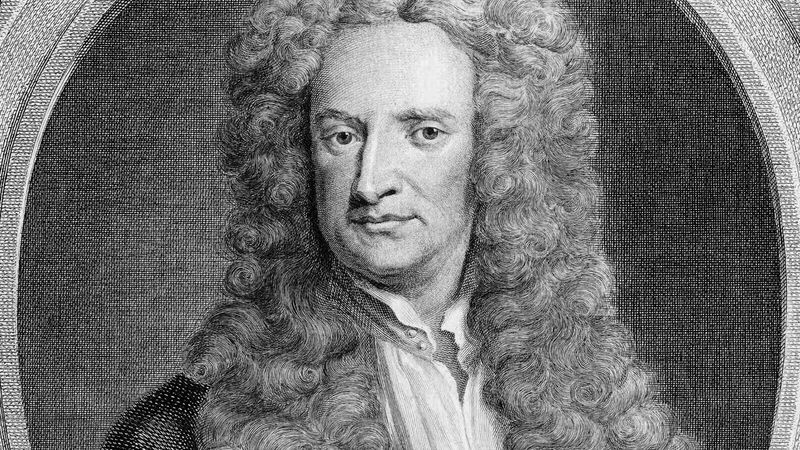 Nom complet: Isaac NewtonNationaliter: Englais 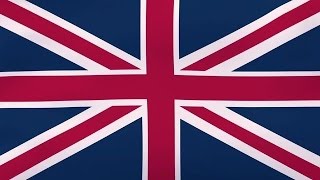 Période de temps: 1643 à 1727Oeuvre: naturalis principa mathematica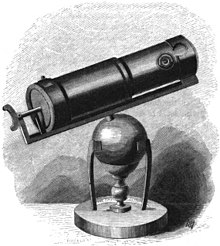 Découverte: télescope à réflection, lumière blanche est composer de tout les couleur, gravitation universelle